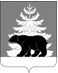 РОССИЙСКАЯ ФЕДЕРАЦИЯИРКУТСКАЯ ОБЛАСТЬАдминистрацияЗиминского районного муниципального образованияП О С Т А Н О В Л Е Н И Е                             от                                        г. Зима                               №  О внесении изменений в  постановление администрации Зиминского районного муниципального образования от 16.02.2015 № 177 «О создании комиссии по поддержанию устойчивого функционирования экономики Зиминского районного муниципального образования»В соответствии с Федеральным законом от 21 декабря 1994 года  № 68 ФЗ «О защите населения и территорий от чрезвычайных ситуаций природного и техногенного характера», Федеральным законом от 12 февраля 1998 года № 28 - ФЗ «О гражданской обороне», в целях повышения эффективности проведения мероприятий по поддержанию устойчивого функционирования экономики Зиминского районного муниципального образования в военное время и чрезвычайных ситуациях природного и техногенного характера, руководствуясь статьями 22,46 Устава Зиминского районного муниципального образования, администрация Зиминского районного муниципального образованияПОСТАНОВЛЯЕТ:1. Внести в постановление администрации Зиминского районного  муниципального образования от 16.02.2015 № 177 «О создании комиссии по поддержанию устойчивого функционирования экономики Зиминского районного муниципального образования» (далее - постановление), следующие изменения:1.1. пункт 2 постановления признать утратившим силу;1.2. в пункте 1.4 приложения 1 к постановлению слова «Состав комиссии утверждается правовым актом администрации района» заменить на слова «Персональный состав комиссии» утверждается правовым актом администрации района».2. Постановление администрации Зиминского районного муниципального образования от 27.07.2021 № 567 «О внесении изменения в постановление администрации Зиминского районного муниципального образования от 16.02.2015 «О создании комиссии по поддержанию устойчивого функционирования экономики Зиминского районного муниципального образования» признать утратившим силу.3.  Настоящее постановление опубликовать в информационно-аналитическом общественно-политическом еженедельнике «Вестник района» и разместить на официальном сайте администрации Зиминского районного муниципального образования www.rzima.ru в информационно-телекоммуникационной сети «Интернет».4. Настоящее постановление вступает в силу после дня его официального опубликования.            5. Контроль исполнения настоящего постановления оставляю за собой.Мэр Зиминского районногомуниципального образования                                                                               Н.В. Никитина